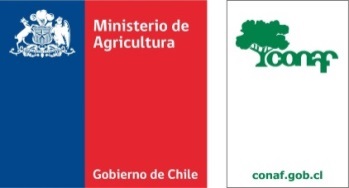 ACLARACIÓN PROCESO DE SELECCIÓN PARA PORVEER EL CARGO DE CINCO (5) PILOTOS DE AVIÓN CISTERNA PARA COMBATE DE INCENDIOS FORESTALES. CORPORACIÓN NACIONAL FORESTAL.Debido a la dificultad que han presentado postulantes para ingresar a la Plataforma de Empleos Públicos, y, debido a la especificidad del cargo, es que se habrán de aceptar postulaciones vía correo electrónico señalado en el aviso de la misma plataforma.